Viking Portal story.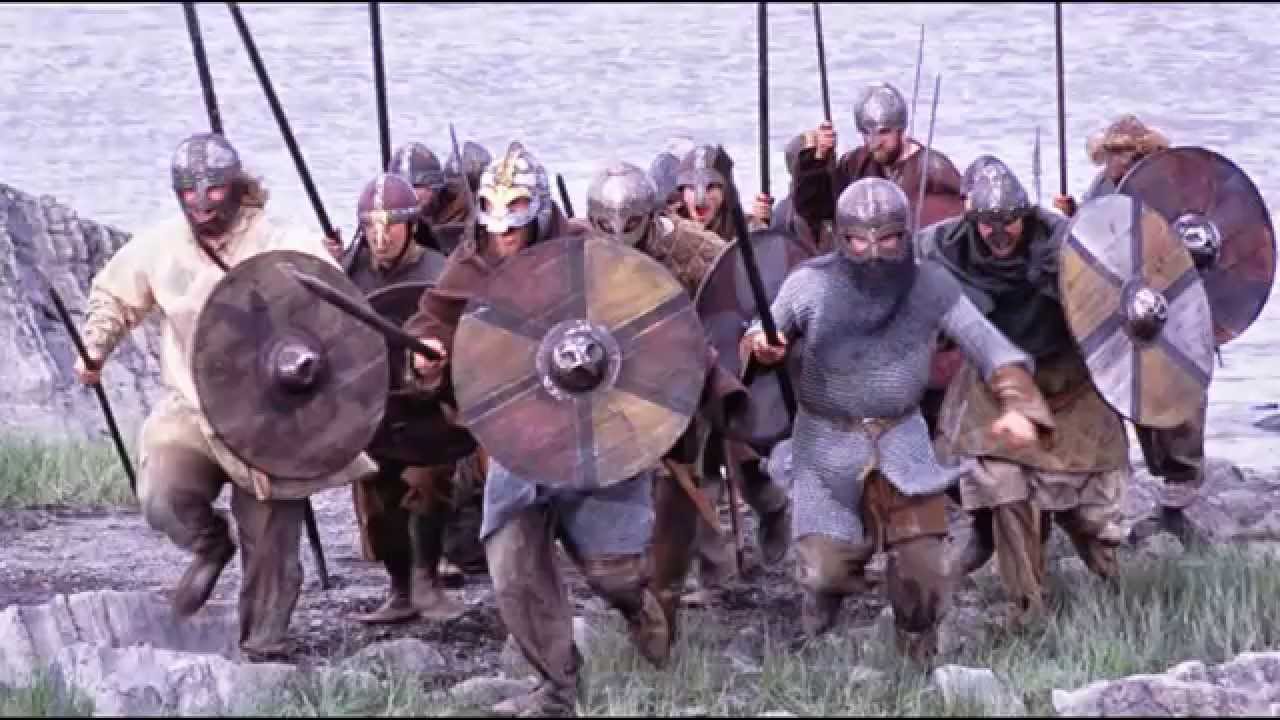 What is your portal? How will you go back in time?Where do you end up? (Setting):  